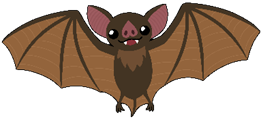 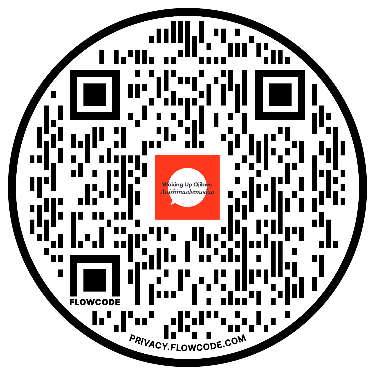 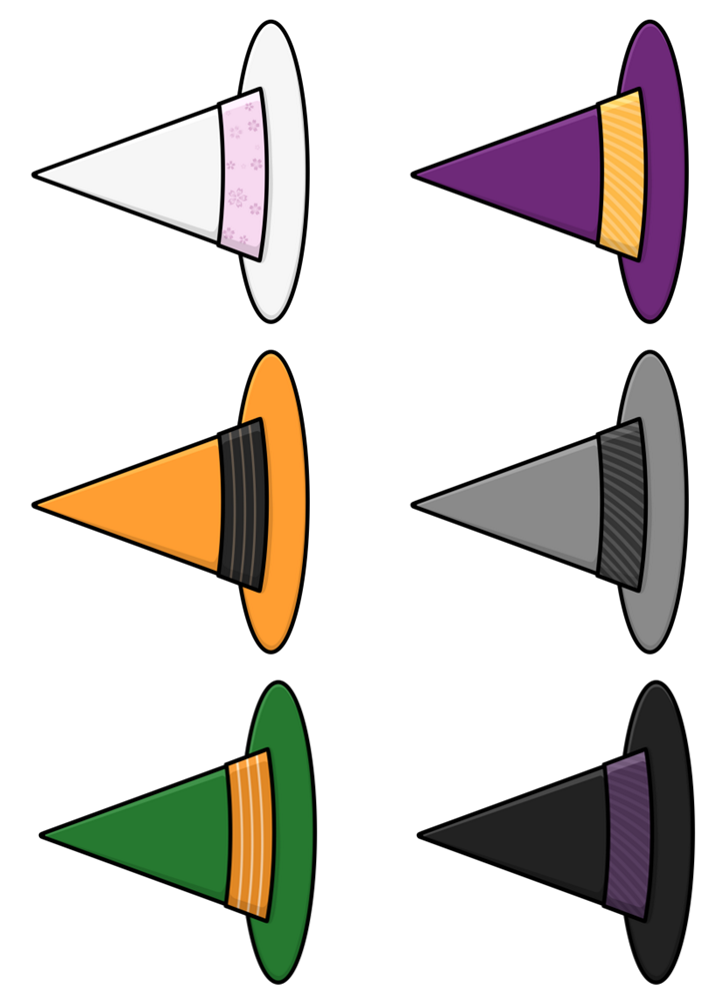 Phrases to use with the Apakwaanaanjiins—Little Bat GamePhrases to use with the Apakwaanaanjiins—Little Bat GameAnaami-wiiwakwaan 
gaa-makade-ozhaawashkwaag ina gidayaa? Are you under the purple hat? Anaami-wiiwakwaan 
gaa-makadeyaag ina gidayaa?Are you under the black hat?Anaami-wiiwakwaan 
gaa-waabijiiyaag ina gidayaa?Are you under the gray hat?Anaami-wiiwakwaan 
gaa-bagaki-ozaawaag ina gidayaa?Are you under the orange hat?Anaami-wiiwakwaan 
gaa-waabishkaag ina gidayaa?Are you under the white hat?Anaami-wiiwakwaan 
gaa-ozhaawashkwaag ina gidayaa?Are you under the green hat?Enya, gigii-mikawaa apakwaanaajii. Yes, you found the bat. Gaawiin imaa ayaasii apakwaanaajii. No, the bat is not there. Gojitoon miinawaa. Try again!